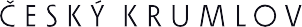 Informace pro rodiče k zápisům do MŠ pro školní rok 2021/2022Vážení rodiče,na základě doporučení MŠMT ČR bude zápis k předškolnímu vzdělávání pro školní rok 2021/2022 do mateřských škol v Českém Krumlově probíhat distančně.Kompletní informační servis k zápisu bude na webech mateřských škol v Českém Krumlově. Každá škola má zveřejněna vlastní kritéria pro přijetí a další doplňující informace.Formální část:Zákonný zástupce dítěte, které by mělo nastoupit od 1. 9. 2021 do mateřské školy, musí doručit od 3. 5. do 7. 5. 2020 nejpozději do 15,00 hod. níže uvedenou dokumentaci do jím preferované mateřské školy v České Krumlově.Požadovaná dokumentace:vyplněná a podepsaná přihláška potvrzení praktického dětského lékaře o řádném očkování dítětekopie rodného listu dítěteK vyplnění a odevzdání požadované dokumentace přednostně využijte formuláře zveřejněné na webu vybrané mateřské školy, popř. lze využít univerzálních přiložených formulářů.Zákonní zástupci, kteří budou chtít přihlásit dítě k předškolnímu vzdělávání a nemají možnost stáhnout si potřebně dokumenty z webových stránek města Český Krumlov, nebo z webových stránek mateřské školy, kontaktují vybranou mateřskou školu telefonem, nebo e-mailem a mateřská škola poskytne zákonnému zástupci potřebné dokumenty.Možné způsoby předání požadované dokumentace na vybranou mateřskou školupoštou (rozhodující je datum podání na poštu)osobně – vhozením obálky do poštovní schránky MŠdatovou schránkou e-mailem s elektronickým podpisem Potvrzení o přijetí požadované dokumentace školou a předání registračního číslaškola bezodkladně potvrdí zákonnému zástupci převzetí požadovaných formulářů na uvedený e-mail, popř. mobil zákonného zástupcezákonný zástupce s tímto potvrzením zároveň obdrží registrační číslo, 
pod kterým bude dítě v průběhu přijímacího procesu vedeno, a pod kterým bude 
i zveřejněn výsledek tohoto řízeníZveřejnění výsledků proběhne nejpozději do 31. 5. 2020 na webových stránkách mateřské školy, kam se dítě hlásilo a zároveň budou výsledky vylepeny na veřejně přístupných místech škol (hlavní dveře, hlavní brána, hlavní branka, úřední deska apod.)Kontaktní informace jednotlivých mateřských škol V Českém Krumlově dne 21. 4. 2021Mgr. Zdeňka Krákovávedoucí Odboru školství, sportu a péče o dítěMěstského úřadu v Českém KrumlověMateřská školaředitelkae-mailtelefonDatová schránkaadresaWebová stránkaMŠ Český Krumlov, T. G. Masaryka 199 Mgr. Lucie Pavcováskolka@mstgm.cz+420 380 715 424+420 724 802 494de3kp96T. G. Masaryka 199381 01 Český Krumlovwww.mstgm.czMŠ Český Krumlov, Za Soudem 344Dana Mičanovámszasoudem@seznam.cz+420 380 728 7637swkp9qZa Soudem 344 381 01Český Krumlovhttps://mszasoudem.webnode.czMŠ Český Krumlov, Plešivec I/279Eva Tomšovskáinfo@msplesivec.cz+420 380 728 764tuhkp8fPlešivec I/279 381 01Český Krumlovwww.msplesivec.czMŠ Český Krumlov, Vyšehrad 168Marie Indrovámsvysehrad@seznam.cz+420 380 177 946m8ckp9yVyšehrad 168381 01 Český Krumlovwww.utrizab.czMŠ Český Krumlov, Tavírna 119Ivana Poláčkováms.tavirna@krumlov.cz+420 380 711 576 +420 724 504 3014mskp8cTavírna 119381 01Český Krumlovhttps://skolka-tavirna.webnode.czMŠ Český Krumlov, Za Nádražím 223Růžena Hláskováms.nadrazi@tiscali.cz+420 380 712 000 +420 724 111 188wzmkp9uZa Nádražím 223381 01Český Krumlovwww.msnadrazi-ck.czMŠ Český Krumlov, Plešivec II/391Helena Adamováms.plesivec@tiscali.cz+420 380 728 928i28kp8mPlešivec II/391381 01Český Krumlovwww.msdubinek.cz